Toyota lança RAV4 2023 no mercado brasileiroSUV mais vendido do mundo apresenta novos itens de segurança, como Assistência de Permanência de Faixa (LTA), e de conveniência, como sistema de monitoramento de visão 360° e multimídia com tela de oito polegadasRAV4 segue com o motor 2.5L, combinando três motores elétricos que, juntos, proporcionam potência de 222 cvA Toyota anuncia a chegada do RAV4 2023, fortalecendo a sua estratégia de oferta de veículos eletrificados no País. O SUV híbrido está disponível nas concessionárias de todo o Brasil a partir de hoje, 26 de janeiro, com novos itens de segurança, como Assistência de Permanência de Faixa (LTA), e de conveniência, como multimídia com tela de oito polegadas e monitor de visão 360° (Panoramic View Monitor – PVM).O SUV, oferecido em versão única SX Connect Hybrid, alia modernidade, sofisticação e conforto, além de proporcionar uma experiência de condução prazerosa e eficiente, graças ao motor 2.5 L DOHC 4 cilindros que, combinado aos três motores elétricos, resulta numa potência máxima de 222 cv. Como empresa provedora de soluções de mobilidade, a Toyota também oferece o novo RAV4 2023 para aluguel, por meio da KINTO e de seus serviços KINTO One Personal, de assinatura de veículos 0km, KINTO One Fleet, focado em gestão de frotas corporativas e KINTO Share para clientes que precisam alugar modelos da marca por horas, dias ou semanas. Para saber mais, acesse https://kintomobility.com.br/. Nova multimídia e pacote completo de conveniênciaO SUV mais vendido do mundo apresenta novidades no sistema multimídia. Na linha 2023, ele chega com tela de alta resolução HD de oito polegadas, com rádio AM/FM, função MP3, entrada USB e conexão para smartphones e tablets, por meio do espelhamento com Android Auto ou Apple CarPlay. O novo RAV4 também passa a contar com sistema de navegação própria. O computador de bordo tem tela TFT colorida de oito polegadas, que facilita a visualização do condutor. Já o monitor de visão 360° (Panoramic View Monitor – PVM)  agrega, no modo de exibição do display, suporte ao motorista na identificação de movimentos ao redor do veículo combinando uma câmera frontal, uma em cada lateral e uma traseira. No quesito itens de conveniência o SUV dispõe de ar-condicionado digital de duas zonas, com sistema S-Flow e abertura e fechamento da tampa do porta-malas com acionamento por chave ou pelo sensor de movimento, localizado debaixo do para-choque traseiro. Além disso, o console central vem equipado com carregador de celular por indução.Segurança aprimoradaComprometida em desenvolver carros cada vez melhores e mais seguros, a Toyota equipou o SUV com novos itens de segurança. Agora, o modelo passa a contar com a Assistência de Permanência de Faixa (LTA), que tem a função de observar as marcações da estrada e fazer ajustes para auxiliar o condutor a manter sua posição, com suporte de direção extra e alerta sonoro. Além da câmera de reconhecimento frontal, o sistema LTA também utiliza o conjunto do sensor de radar de ondas milimétricas e o sensor de monitoramento de ponto cego (BSM) para reconhecer veículos à frente e ao redor, fornecendo informações ao condutor e realizando assistência de direção de acordo com as condições da estrada ou de condução. Além disso, o RAV4 conta com Alerta de Tráfego Traseiro (RCTA) e alerta para utilização dos cintos de segurança traseiros. O Toyota Safety Sense (TSS) segue presente no SUV, com o Sistema de Pré-Colisão Frontal (PCS), que também detecta pedestres e ciclistas, com frenagem automática de emergência. O Controle de Cruzeiro Adaptativo (ACC) foi melhorado e pode ser ajustado em todas as velocidades. Também fazem parte do pacote, o  Sistema de Alerta de Mudança de Faixa com Condução Assistida (LDA) e Farol Alto Automático (AHB). Vale ressaltar que todos esses sistemas são projetados para auxiliar o motorista em situações adversas de direção, e não para substituí-lo. A lista de segurança do veículo inclui sete airbags: dois frontais, dois laterais, dois de cortina e um de joelho, para o motorista. Também estão inseridos Controle de Estabilidade (VSC), Assistente de Partida em Rampa (HAC), freios ABS com EBD, Assistência à Frenagem de Emergência (BAS), Luzes de Freio de Emergência (EBS) e dois pontos de ancoragem Isofix, com dois pontos de amarração superior. O RAV4 ainda conta com Controle de Tração (TRC).Design aprimoradoO novo RAV4 2023 é conhecido por ser referência de qualidade e elegância. Para acompanhar esses atributos, o utilitário conta com bancos revestidos de couro com detalhes de material sintético premium. Já o volante e a manopla de câmbio receberam cobertura de couro, com detalhes prata, igualmente presentes nas maçanetas. O acabamento é na cor black piano com prata, ambos com detalhes cromados. Por fim, o RAV4 possui teto solar wide moonroof com abertura elétrica e sistema de iluminação ambiente com leds, para acentuar os detalhes do design e dos materiais interiores.MotorizaçãoSob o capô, o SUV é equipado com a consagrada motorização 2.5L DOHC, quatro cilindros 16V VVT-iE de 178 cv a 5.700 rpm e torque de 22,5 kgfm a 3.600 rpm, e três motores elétricos THS II de 120 cv e 20,6 kgfm de torque, que combinados, resultam numa potência máxima de 222 cv. A transmissão também é a conhecida Hybrid Transaxle, que entrega acelerações mais lineares, reduz ou aumenta continuamente as marchas e pode gerar alto torque em baixas rotações, o que permite maior controle da condução sem desperdiçar energia, aumentando a eficiência no consumo de combustível.Ainda estão disponíveis quatro modos de condução (Normal, Eco, EV e Sport), que se adaptam a diferentes modos de condução e terrenos. O RAV4 2023 possui tração integral e conta com suspensão McPherson, com barras estabilizadoras, na dianteira, e wishbone, com barras estabilizadoras, na traseira. Essa configuração ajuda a melhorar as respostas do conjunto AWD e garante maior controle de torque dinâmico e estabilidade no veículo. GarantiaComo todos os produtos da marca Toyota no Brasil, o RAV4 tem garantia de 5 anos, com o acréscimo de 3 anos em garantia para o sistema híbrido, ou 100 mil km (o que ocorrer primeiro). Os clientes brasileiros também contam com o apoio e os serviços do melhor pós-venda do País, que tem como objetivo proporcionar experiência completa e de excelência na compra, manutenção e recompra de um modelo Toyota. PreçoO RAV4 SX Connected Hybrid está disponível nas concessionárias da marca no País por R$ 322.890,00. Objetivos de Desenvolvimento SustentávelA divulgação deste material colabora diretamente para os seguintes Objetivos de Desenvolvimento Sustentável (ODS) da ONU: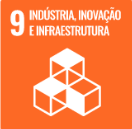 _______________________________________________________________Sobre a Toyota do BrasilA Toyota do Brasil está presente no País há 65 anos. Possui quatro unidades produtivas, localizadas em Indaiatuba, Sorocaba, Porto Feliz e São Bernardo do Campo, todas no Estado de São Paulo, e emprega cerca de 6 mil pessoas. Em 2020, lançou a KINTO, sua nova empresa de mobilidade, para oferecer serviços como aluguel de carros e gestão de frotas a uma sociedade em transformação. Também reforçou sua marca GAZOO, por meio de iniciativas que desafiam a excelência de seus veículos. Tem como missão produzir felicidade para todos (Happiness for All) e, para tanto, está comprometida em desenvolver carros cada vez melhores e mais seguros, além de avançar nas soluções de mobilidade. Junto com a Fundação Toyota do Brasil, tem iniciativas que repercutem nos 17 Objetivos de Desenvolvimento Sustentável da ONU. Mais informaçõesToyota do Brasil – Departamento de ComunicaçãoKelly Buarque – kbuarque@toyota.com.br Kessia Santos – kosantos@toyota.com.brRPMA Comunicaçãotoyota@rpmacomunicacao.com.br Guilherme Magna – (11) 98600-8988Leonardo de Araujo – (11) 96084-0473Raphaella Abrahão – (11) 94188-7017Fernando Irribarra – (11) 97418-3710Tel.: 11 5501-4655www.rpmacomunicacao.com.br  